Túrakód: TK_Termál-tó-10,5_(ZP) / Táv.: 10,5 km / Szinti: 1:00 óra, (átlags.: 10,5 km/h / Friss: 2021-04-20Túranév: Kerékpáros Terep-túra _Termál-tó-10,5 km (ZP)Résztávokhoz javasolt rész-szintidők (kerekített adatok, átlagsebességgel kalkulálva):Feldolgozták: Baráth László, Hernyik András, Valkai Árpád, 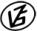 Tapasztalataidat, élményeidet őrömmel fogadjuk! 
(Fotó és videó anyagokat is várunk.)RésztávRésztávRész-szintidőRész-szintidőTK_Termál-tó-10,5_(ZS)_01-rtSpari/R-C - Termál-tó/10:130:13TK_Termál-tó-10,5_(ZS)_02-rtTermál-tó/1 - Termál-tó/20:090:22TK_Termál-tó-10,5_(ZS)_03-rtTermál-tó/2 - Termál-tó/30:060:28TK_Termál-tó-10,5_(ZS)_04-rtTermál-tó/3 - Termál-tó/40:140:42TK_Termál-tó-10,5_(ZS)_05-rtTermál-tó/4 - Termál-tó/50:090:51TK_Termál-tó-10,5_(ZS)_06-rtTermál-tó/5 - Termál-tó/60:070:58TK_Termál-tó-10,5_(ZS)_07-rtTermál-tó/6 - Spari/R-C0:031:00